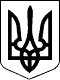 109 СЕСІЯ  ЩАСЛИВЦЕВСЬКОЇ СІЛЬСЬКОЇ РАДИ7 СКЛИКАННЯРІШЕННЯ31.01.2020 р.                                           № 2049с. ЩасливцевеПро збільшення строку дії договору оренди земліРозглянувши клопотання АКЦІОНЕРНОГО ТОВАРИСТВА "ХЕРСОНОБЛЕНЕРГО" (ідентифікаційний код юридичної особи – ***) від 14.01.2020 р. вих. №***, про збільшення строку дії договору оренди землі, та надані документи, керуючись приписами Закону України "Про оренду землі", приписами Земельного кодексу України, ст. 26 Закону України "Про місцеве самоврядування в Україні" сесія Щасливцевської сільської ради ВИРІШИЛА:1. Збільшити строк дії Договору оренди землі від 21.06.2019 р. (в Державному реєстрі речових прав на нерухоме майно номер запису про інше речове право (право оренди) – ***, сторона орендар АКЦІОНЕРНЕ ТОВАРИСТВО "ХЕРСОНОБЛЕНЕРГО" (ідентифікаційний код юридичної особи – ***)) з 6 (шістьох) місяців до 1 (одного) року.2. Доручити сільському голові Плохушко В.О. на виконання цього рішення укласти відповідну додаткову угоду до Договору оренди землі зазначеного у пункті 1 цього рішення.3. Контроль за виконанням даного рішення покласти на Постійну комісію Щасливцевської сільської ради з питань регулювання земельних відносин та охорони навколишнього середовища.Сільський голова                                                           В. ПЛОХУШКО